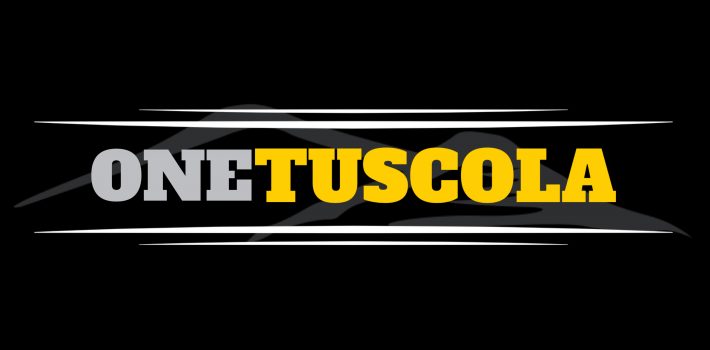 Juniors:  Rising Senior Night (important informational meeting about getting ready for senior year and beyond) will be Thursday, February 6 (6 PM) in the THS Cafeteria. SENIORS:  You must report to HR on Friday, Feb 7 before going to your club.  Please take your NC Driver’s License so that your HR teacher can verify the spelling of your first, middle, and last name for your DIPLOMA.   If you do not have an NC Driver’s License, please come by the Counseling Center BEFORE FRIDAY.Seniors:  Cap and Gown pictures will be in the library Friday, February 7. You DO NOT NEED YOUR OWN CAP AND GOWN; you also DO NOT PAY on 2/7. Girls wear a crew/V-neck shirt that won’t show above gown neckline/ guys wear a shirt and tie. (Ms. Bates has some extras if you are in a bind!) You will be called by homeroom and will have time to change. If you are off campus when your homeroom is called, simply report to the media center when you return to campus. See Ms. Bates in B2 if questions.The North Carolina Presidential Primary Election is coming up on Tuesday, March 3rd. Students who are 18 or will be by November 3rd may serve as Student Election Assistants. See Mr. Sugg for more information. CLICK HERE for full Scholarship Listing (updated weekly)!PAPER COPIES AVAILABLE ON COUNSELING CENTER BULLETIN BOARD!NEW Scholarships:  NC Forgivable Education Loans for Service (FELS) programs offers “loans” for “high need / critical shortage” career fields that applicants “pay back” simply by working in that career area in NC!  These “high need” careers include many jobs in teaching, nursing, health care, etc.!  These loans can be used at 2 year and 4 year schools in North Carolina.  Due March 1!East Tennessee State University Scholarships including Presidential Honor Community Service Scholarships, Fine & Performing Arts Scholarships, Honors in Discipline Scholarships, AND General Scholarships.  All due March 1.NC Soil & Water Conservation ScholarshipDUE Scholarships:     Check out our scholarship listing for upcoming February deadlines!HAYWOOD COUNTY SCHOOLS FOUNDATION SCHOLARSHIPS (multiple scholarships for 2 year and 4 year schools) and SECU People Helping People Scholarship: The application for each is located online, but there is a one-page hand-out (checklists and tips) available in the Counseling Center!  Due March 13. CLICK HERE for full Student Opportunity Listing (updated weekly)!PAPER COPIES AVAILABLE ON COUNSELING CENTER BULLETIN BOARD!NEW Opportunities:  Warrior Day (with the Army National Guard) Feb 22-23 (train) and March 22-23 (events)Appalachian Entrepreneurship Academy (apply by  March 6) FREE for rising seniors“Introduce a Girl to Engineering” Day at Sweet Briar College